МУНИЦИПАЛЬНОЕ ОБРАЗОВАНИЕ ТИМАШЕВСКИЙ РАЙОНМУНИЦИПАЛЬНОЕ БЮДЖЕТНОЕ ОБЩЕОБРАЗОВАТЕЛЬНОЕ УЧРЕЖДЕНИЕСРЕДНЯЯ ОБЩЕОБРАЗОВАТЕЛЬНАЯ ШКОЛА № 1 ИМЕНИ А.И. ГЕРЦЕНАМУНИЦИПАЛЬНОГО ОБРАЗОВАНИЯ ТИМАШЕВСКИЙ РАЙОНУрок русского языка в 11 «А» классеТема: Принципы русской пунктуации. Знаки препинания и их функции.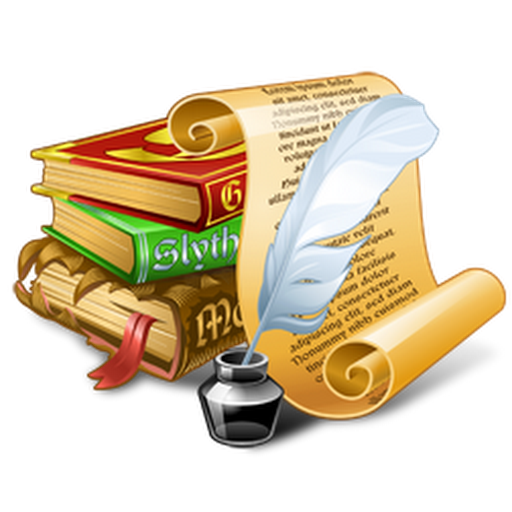 Учитель русского языка и литературы Лукьяненко Л.Н.Тема: Принципы русской пунктуации. Знаки препинания и их функции.Цели: знать принципы русской пунктуации, основные типы знаков препинания и их функции; применять основные принципы русской пунктуации, правильно расставлять знаки препинания согласно их функциям.Тип урока: повторительно-обобщающий.Ход урокаПунктуацию нельзя выучить, надо научиться ее применять. Валгина Н. С.                                                 1. Организация начала урока. -Здравствуйте, ребята! Я рада видеть каждого из вас, И пусть ноябрь прохладой в окна дышит, Нам будет здесь уютно, ведь ваш класс Друг друга любит, чувствует и слышит.- Я искренне надеюсь на то, что урок вам понравится, а полученные на нем знания и умения вы успешно будете применять. А вот где, вы поймете чуть позже.2.Орфоэпическая разминка.-Откройте тетради и запишите число.                                       2. Актуализация опорных знаний.1. Вступительная беседа.Слайд 1- Наш урок хочу начать необычно: прошу вас на несколько минут вернуться в детство и прочитать небольшое стихотворение известной детской поэтессы И. Токмаковой (текст на доске без знаков препинания)Под ёлкой дыра
Это лисья нора
Здесь лисята живут
Много их тут
Можно их сосчитать- Почему трудно читать? (нет знаков препинания)
- Запишите стихотворение, расставив знаки препинания. (записывают)Слайд 2А).Под ёлкой дыра.
Это лисья нора.
Здесь лисята живут.
Много их тут.
Можно их сосчитать?Б). Под ёлкой дыра-
Это лисья нора.
Здесь лисята живут-
Много их тут.
Можно их сосчитать?В). Под ёлкой дыра?
Это лисья нора?
Здесь лисята живут?
Много их тут?
Можно их сосчитать?
- Какие знаки препинания поставили?
- Как меняется смысл стихотворения в зависимости от разной постановки знаков препинания?
- О чем пойдет речь на сегодняшнем уроке? Слайд 3
- Как называется система правил о постановке знаков препинания? Слайд 4
- Какова тема урока? Цели? Слайд 5С каким разделом лингвистики связана пунктуация?                                        3.Синтаксическая 5 –минуткаМеняются времена, условия жизни, но, если о человеке есть кому позаботиться, когда ему плохо ,есть кому за него радоваться, когда происходит что-то хорошее, он не вырастет одиноким, несчастным, жестоким.-Найди слово с черед гласной в корне-не с прилаг-спряжение гл-Определите проблему высказывания.(Семьи, взаимоотношения в семье. воспитания)-Актуальна ли она? Почему? Какова авторская позиция?-В каких произведениях вы встречались с этой  проблемой ?-Какой фразй, ставшей афоризмом, начинается романЛ.Н.Т.»Анна Каренина» (начинается так : « Все счастливые семьи похожи друг на друга, каждая несчастливая семья несчастлива по-своему.»)-Какую семью можно назвать счастливой?4.Возвращаемся к теме урока. Какой ЗП самый употребляемый?              Слайд  6- Известно, что до  XV века в книгах не было знаков препинания. Тексты писались без промежутков между словами или делились на нерасчлененные отрезки. Примерно в 1480 появилась точка, в 1520-запятая.- А сколько знаков препинания в системе русской пунктуации в настоящее время? (10 знаков)                                                                                                      Слайд 7-Все ли ЗП расставлены правильно?Ломоносов                                                                                                      Слайд 8- Назначение знаков препинания – передавать синтаксическое и смысловое членение текста, а также основные черты интонации предложения на письме. Знаки препинания обеспечивают пишущему и читающему однозначное понимание предложения и текста.                                                                                       Слайд 9- Но прежде чем поговорим о принципах, вспомним, какую роль выполняют знаки препинания в письменной речи.(Инд .работа)Три  функции знаков препинания: завершения, выделения, разделения частей предложения;II. Ид сообщение (учащиеся готовили сообщения и практические задания)                                                                                                                                       Слайд 10Выступление уч-ся1. Сообщение «Принципы русской пунктуации».В основе правил русской пунктуации - три основных принципа:а) смысловой (логический): знаки препинания помогают расчленить речь на части, имеющие значение для выражения мыслей на письме;  Смысловой принцип (логический). В основе правил   постановки  знаковпрепинания лежит смысл высказывания. Выполняя грамматическое членение текста, знак препинания тем самым организует его смысловое членение.Структурный принцип (синтаксический) обусловлен структурой предложения. Он способствует выработке твердых общеупотребительных правил расстановки знаков препинания. Знаки не могут быть авторскими, это фундамент, на котором строится современная русская пунктуация
б) грамматический (структурно-синтаксический): знаки препинания делают наглядным смысловой строй речи, выделяя отдельные предложения и их части; 
в) интонационный: знаки препинания служат для обозначения интонационного оформления, обозначения ритмики, мелодики фразы. Чаще правила пунктуации отражают не один, а два или одновременно все три принципа.Например: постановка знаков препинания при обособленных членах отражает смысловой и интонационный принцип. Постановка вопросительного знака в конце вопросительного предложения - все три принципа. Интонационный принцип является выразителем семантики, т. е. значения и смысла  языковой единицы. Устная речь оформляется интонацией, а письменная – пунктуацией. Знаки препинания показывают, как надо при письме и при чтении расчленять речь на ее составные части Например: постановка знаков препинания при обособленных членах отражает смысловой и интонационный принцип. Постановка вопросительного знака в конце вопросительного предложения - все три принципа1. Сообщения «Одиночные знаки препинания», «Парные знаки препинания».-Попробуем убедиться в том, что без знаков препинания невозможно понять  содержимое текста7.Проведем лингвистический эксперимент. Практическое задание (распечатано, знаки не расставлены).                                                                                            Слайд11. 12Расставьте знаки препинания. Объясните свой выбор. Какие принципы русской пунктуации нашли отражение в тексте.Тропинка обогнула куст орешника и лес сразу раздался в стороны. Посреди поляны в белых сверкающих одеждах огромный и величественный как собор стоял дуб. Казалось деревья почтительно расступились чтобы дать сегодняшнему собрату развернуться во всей силе. Так вот он зимний дуб стремительно мелькнуло в голове.(по Ю.Казакову)- Что затрудняет чтение? Как исправить сложившуюся ситуацию?- Чем вы будете руководствоваться при расстановке знаков препинания?(функции: завершения, выделения, разделения)- Расставьте знаки препинания, объясните функцию каждого. - Какие знаки завершения использовали?()Разделительные знаки. Что они разделяют?-выделительные знаки препинания. Что они выделяют?- А теперь прочтите получившийся текст, соблюдая нужную интонацию.- При выполнениии задания мы   руководствовались   не только функциями  знаков препинания, но и принципами русской пунктуации.-Принципы русской пунктуации: структурный, смысловой, интонационный.- А теперь, ребята, теоретические знания мы должны применить на практике. Для этого выполним задание.На слайде  строфа стихотворения Н. Гумилева «Слово». - Предлагаю учащимся представить такую ситуацию:                                     Слайд13 стихотворение Н. Гумилева было утеряно, а когда отыскали черновой вариант, в первой строфе не оказалось ни одного знака препинания. Наша задача – попытаться восстановить утраченную пунктуацию. (записать в тетрадь, восстанавливая знаки препинания)В оный день когда над миром новымБог склонял лицо свое тогдаСолнце останавливали словомСловом разрушали городаСловарная работа  (Слово «оный» (тот, тот самый)- С чего вы начали свою работу? (вспомнить принципы, прежде, чем расставить знаки препинания, нужно вдуматься в смысл стихотворения)И о каком принципе вы вспомнили? - О смысловом, потому что нельзя расставить знаки препинания, не понимая смысла. Далее я стал искать границы предложения. В конце строфы поставил точку – знак завершения. Точку, потому что текст читается с интонацией повествования, а не восклицания или вопроса. Далее я нашел сложное предложение, внутри главной части которого есть придаточная, и вспомнил, что придаточная часть выделяется запятыми с двух сторон, если находится внутри главной части. И получилось следующее: В оный день, когда над миром новымБог склонял лицо свое, тогдаСолнце останавливали словом,Словом разрушали города.Далее ученик объясняет постановку запятой между 3 и 4 строками. (разделение одн. членов)- Какой же принцип помог вам осмыслить постановку знаков препинания? - Структурный.- Прочитайте глазами четверостишье и подумайте, о чем надо помнить, чтобы прочитать его выразительно. - Чтобы прочитать стихотворение осмысленно и выразительно, надо помнить и о роли интонационного принципа. Когда я читал строфу уже со знаками препинания, я чувствовал паузы, соблюдал их, и вырисовалась осмысленность и выразительность. ( Ученик выразительно читает 1-ую строфу.)Обобщение.                                                                                                       Слайд 14- О каких трех принципах русской пунктуации мы говорили сегодня на уроке? - Можно из трех этих принципов выделить основополагающий (-ие)? ( Синтаксический и смысловой, а интонационный оформляет смысловую сторону текста)Обобщение изученного материала. Работа с заданиями ЕГЭ ( задания 16-19)  Слайд 15Расставьте знаки препинания. Укажите два предложения, в которых нужно поставить одну запятую. Запишите номера этих предложений.Там сверкали  бенгальским огнем стены занесенных снегом дворцов и оловянные солдатики стояли на часах на одной ноге.Природу он любил не только как созерцатель  но и как лесничий.Озера прекрасны и на юге и  в тишине наших северных лесов.Поднялось солнце и залило волнами света и тепла и водную гладь и лес и людей.Рыжеватые болотца перемежаются то ржаным жнивьём то чернотой полос то яркими пятнами озимых.Ответ 2.Расставьте знаки препинания: укажите все цифры, на месте которых в   предложении должны стоять запятые.                                                                                            Слайд 16Осмотрев (1) замкнутый круг залива (2) я увидел парусное судно (3) стоявшее недалеко от берегаОтвет       3.Расставьте знаки препинания: укажите все цифры, на месте которых в   предложении должны стоять запятые.       От прямых ответов и моих прямых вопросов она (1) впрочем (2) ловко увиливала. Даже трубы (3) мне (4) казалось (5) в её присутствии дымили застенчиво и не в полную силу.Ответ       Вывод - обощение по теме урока.                                                Слайд 17- Можно ли выучить пунктуацию? Ребята вспоминают слова Валгиной Н. С. «Пунктуацию нельзя выучить, надо научиться ее применять». - Согласны ли вы с таким высказыванием? - О чем же мы должны помнить, когда пишем текст под диктовку, когда есть необходимость расставить знаки препинания, объяснить их постановку? - Надо помнить, прежде всего, о том, что лежит в основе русской пунктуации, о ее назначении и функциях. Когда мы это осознаем, осмыслим, то и устная, и письменная речь обретут стройность, логичность и выразительность..IV. Итоги урока. Рефлексия                                                                    Слайд 18- Какая часть урока показалась наиболее важной? Почему?
- Что было трудным? Почему?
- Что нужно сделать, чтобы эти трудности не возникали?Домашнее задание:                                                                                  Слайд 191) Записать проблему. Авторскую позицию, ваше мнение и подтвержение его по предложению из синт.мин 2)Зад 16, в-1 , стр 249.Темат тренингУ нас все получится! Спасибо за урок!                                                                   Слайд 20